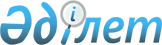 О предоставлении социальной помощи на приобретение топлива специалистам государственных организаций социального обеспечения, образования, культуры, спорта и ветеринарии, проживающим и работающим в сельских населенных пунктах Байдибекского района
					
			Утративший силу
			
			
		
					Решение Байдибекского районного маслихата Южно-Казахстанской области от 9 февраля 2016 года № 47/259. Зарегистрировано Департаментом юстиции Южно-Казахстанской области 24 февраля 2016 года № 3599. Утратило силу решением Байдибекского районного маслихата Туркестанской области от 25 апреля 2019 года № 39/241
      Сноска. Утратило силу решением Байдибекского районного маслихата Туркестанской области от 25.04.2019 № 39/241 (вводится в действие по истечении десяти календарных дней после дня его первого официального опубликования).

      Сноска. Заголовок решения – в редакции решения Байдибекского районного маслихата Южно-Казахстанской области от 27.09.2017 № 20/115 (вводится в действие по истечении десяти календарных дней после дня его первого официального опубликования).

      В соответствии с подпунктом 15) пункта 1 статьи 6 Закона Республики Казахстан от 23 января 2001 года "О местном государственном управлении и самоуправлении в Республике Казахстан", пунктом 5 статьи 18 Закона Республики Казахстан от 8 июля 2005 года "О государственном регулировании развития агропромышленного комплекса и сельских территорий" Байдибекский районный маслихат РЕШИЛ:

      1. Предоставить специалистам государственных организаций социального обеспечения, образования, культуры, спорта и ветеринарии, проживающим и работающим в сельских населенных пунктах Байдибекского района социальную помощь на приобретение топлива в размере 3 месячного расчетного показателя, за счет бюджетных средств.

      Сноска. Пункт 1 – в редакции решения Байдибекского районного маслихата Южно-Казахстанской области от 27.09.2017 № 20/115 (вводится в действие по истечении десяти календарных дней после дня его первого официального опубликования).

      2. Настоящее решение вводится в действие по истечении десяти календарных дней со дня первого официального опубликования.
					© 2012. РГП на ПХВ «Институт законодательства и правовой информации Республики Казахстан» Министерства юстиции Республики Казахстан
				
      Председатель сессии

Б.Қалаубай

      Секретарь маслихата

С.Спабеков
